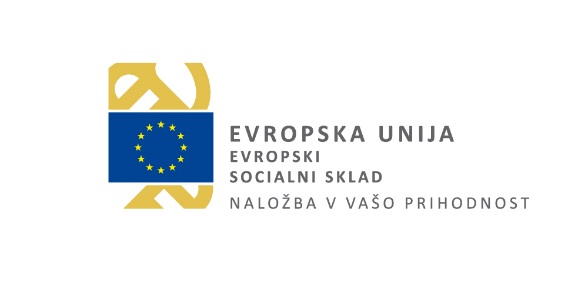 Številka:	1100-54/2022/1Datum:		22. 4. 2022Na podlagi prvega odstavka 25. člena Zakona o delovnih razmerjih (Uradni list RS, št. 21/13, 78/13 – popr., 47/15 – ZZSDT, 33/16 – PZ-F, 52/16, 15/17 – odl. US, 22/19 – ZPosS, 81/19, 203/20 – ZIUPOPDVE, 119/21 – ZČmIS-A, 202/21 – odl. US in 15/22) in 2. točke prvega odstavka 68. člena v povezavi s tretjim odstavkom 70. člena Zakona o javnih uslužbencih (Uradni list RS, št. 63/07 – uradno prečiščeno besedilo, 65/08, 69/08 – ZTFI-A, 69/08 – ZZavar-E, 40/12 – ZUJF, 158/20 – ZIntPK-C, 203/20 – ZIUPOPDVE, 202/21 – odl. US in 3/22 – ZDeb)Republika Slovenija, Ministrstvo za javno upravo, Tržaška cesta 21, 1000 Ljubljana, objavlja prosto delovno mesto za določen čas,VIŠJI SVETOVALEC (šifra DM: 59130) v Direktoratu za javni sektor, Upravni akademiji, za določen čas do 30. 11. 2023, oziroma do konca trajanja operacije Učinkovito upravljanje zaposlenih (UUZ), s 6-mesečnim poskusnim delom.Kandidati, ki se bodo prijavili na prosto delovno mesto, morajo izpolnjevati naslednje pogoje:najmanj visokošolsko strokovno izobraževanje (prejšnje)/visokošolska strokovna izobrazba (prejšnja) ali najmanj visokošolsko strokovno izobraževanje (prva bolonjska stopnja)/visokošolska strokovna izobrazba (prva bolonjska stopnja) ali najmanj visokošolsko univerzitetno izobraževanje (prva bolonjska stopnja)/visokošolska univerzitetna izobrazba (prva bolonjska stopnja),  najmanj 4 leta delovnih izkušenj, državljanstvo Republike Slovenije,znanje uradnega jezika,ne smejo biti pravnomočno obsojeni zaradi naklepnega kaznivega dejanja, ki se preganja po uradni dolžnosti in ne smejo biti obsojeni na nepogojno kazen zapora v trajanju več kot šest mesecev,zoper njih ne sme biti vložena pravnomočna obtožnica zaradi naklepnega kaznivega dejanja, ki se preganja po uradni dolžnosti.Kot delovne izkušnje se šteje delovna doba na delovnem mestu, za katero se zahteva ista stopnja izobrazbe in čas pripravništva v isti stopnji izobrazbe, ne glede na to, ali je bilo delovno razmerje sklenjeno oziroma pripravništvo opravljeno pri istem ali pri drugem delodajalcu. Za delovne izkušnje se štejejo tudi delovne izkušnje, ki jih je javni uslužbenec pridobil z opravljanjem del na delovnem mestu, za katero se zahteva za eno stopnjo nižja izobrazba, razen pripravništva v eno stopnjo nižji izobrazbi. Kot delovne izkušnje se upošteva tudi delo na enaki stopnji zahtevnosti, kot je delovno mesto, za katero oseba kandidira. Delovne izkušnje se dokazujejo z verodostojnimi listinami, iz katerih sta razvidna čas opravljanja dela in stopnja izobrazbe. Zahtevane delovne izkušnje se skrajšajo za tretjino v primeru, da ima kandidat univerzitetno izobrazbo ali visoko strokovno izobrazbo s specializacijo oziroma magisterijem znanosti (prejšnjim) ali magistrsko izobrazbo (druga bolonjska stopnja).Naloge delovnega mesta: izvajanje zahtevnejših strokovnih nalog na vsebinskem in organizacijskem področju projekta Usposabljanjesodelovanje pri oblikovanju sistemskih in tehničnih rešitev s področja usposabljanja v okviru projekta Usposabljanjekoordinacija priprav in izvedba usposabljanj za projekt Usposabljanjesodelovanje pri pripravi programov, e-gradiv in e-usposabljanj v okviru projekta Usposabljanjetehnična pomoč pri izvedbi usposabljanj ob uporabi informacijsko komunikacijske tehnologijesamostojna priprava zahtevnih poročil, analiz, informacij in drugih zahtevnih gradiv v okviru projekta Usposabljanjeopravljanje drugih nalog po navodilu vodje.V današnjem času, ki ga zaznamujejo nenehne spremembe, dobiva zavedanje o pomembnosti usposabljanja zaposlenih na delovnem mesti vse večji pomen. V okviru operacije Učinkovito upravljanje zaposlenih, ki poteka na Ministrstvu za javno upravo in je sofinancirana iz Evropskega socialnega sklada, je eden izmed projektov tudi Usposabljanje javnih uslužbencev. Namen projekta je nadgraditi raven znanja in veščin javnih uslužbencev za večjo učinkovitost in strokovnost njihovega dela kot tudi za osebni razvoj posameznika. Ob razvoju informacijsko-komunikacijske tehnologije se odpirajo tudi nove možnosti učenja in poučevanje ter s tem omogoči še učinkovitejše načine pridobivanja novega znanja. Na objavljenem delovnem mestu se bodo opravljale naloge s področja razvoja novih usposabljanj in izvedbe le-teh v živo in na daljavo za več kot 20.000 udeležencev.Prednost pri izbiri bodo imeli kandidati:z izkušnjami s področja organizacije usposabljanj in različnih dogodkovz izkušnjami pri tehnični podpori za uporabo informacijsko komunikacijske opreme za izvedbo usposabljanj na daljavo.Prijava mora biti obvezno oddana na predpisanem obrazcu, ki je sestavni del objave javnega natečaja in mora vsebovati:pisno izjavo o izpolnjevanju pogoja glede zahtevane izobrazbe, iz katere mora biti razvidna stopnja izobrazbe ter leto in ustanova, na kateri je bila izobrazba pridobljena,pisno izjavo kandidata o vseh dosedanjih zaposlitvah, iz katere je razvidno izpolnjevanje pogoja glede zahtevanih delovnih izkušenj. V izjavi kandidat navede datum sklenitve in datum prekinitve delovnega razmerja pri posameznemu delodajalcu, kratko opiše delo, ki ga je opravljal pri tem delodajalcu, ter navede stopnjo zahtevnosti delovnega mesta, pisno izjavo kandidata, da: je državljan Republike Slovenije,ni bil pravnomočno obsojen zaradi naklepnega kaznivega dejanja, ki se preganja po uradni dolžnosti in da ni bil obsojen na nepogojno kazen zapora v trajanju več kot šest mesecev,zoper njega ni bila vložena pravnomočna obtožnica zaradi naklepnega kaznivega dejanja, ki se preganja po uradni dolžnosti,za namen postopka zaposlitve dovoljuje Ministrstvu za javno upravo pridobitev podatkov o izpolnjevanju pogojev za zasedbo delovnega mesta iz uradnih evidenc (če kandidat z vpogledom v uradne evidence ne soglaša, bo moral sam predložiti ustrezna dokazila).Zaželeno je, da prijava vsebuje tudi kratek življenjepis, v katerem naj kandidat poleg formalne izobrazbe navede tudi druga znanja, sposobnosti in veščine, ki jih je pridobil.Strokovna usposobljenost kandidatov se bo presojala na podlagi prijave in priložene dokumentacije, na podlagi razgovora s kandidati oziroma s pomočjo morebitnih drugih metod preverjanja strokovne usposobljenosti kandidatov.Izbrani kandidat bo delo opravljal na uradniškem delovnem mestu višji svetovalec brez imenovanja v naziv. Pravice oziroma obveznosti se mu določijo glede na uradniški naziv višji svetovalec III. Z izbranim kandidatom bo sklenjeno delovno razmerje za določen čas do 30. 11. 2023 oziroma do konca trajanja operacije Učinkovito upravljanje zaposlenih (UUZ), s polnim delovnim časom in 6-mesečnim poskusnim delom. Poskusno delo se lahko podaljša v primeru začasne odsotnosti z dela.Zaposlitev sofinancirata Republika Slovenija in Evropska unija iz Evropskega socialnega sklada v okviru operacije Učinkovito upravljanje zaposlenih (UUZ).Izbrani kandidat bo delo opravljal v prostorih Ministrstva za javno upravo na Tržaški cesti 21 v Ljubljani oziroma v drugih njegovih uradnih prostorih. 
Kandidat vloži prijavo v pisni obliki (na priloženem obrazcu Vloga za zaposlitev), ki jo pošlje v zaprti ovojnici z označbo: »Za javno objavo za delovno mesto višji svetovalec (šifra DM 59130) v Direktoratu za javni sektor, Upravni akademiji, št. 1100-54/2022« na naslov: Ministrstvo za javno upravo, Sekretariat, Služba za kadrovske zadeve, Tržaška cesta 21, 1000 Ljubljana, in sicer v roku 3 delovnih dni po objavi. Za pisno obliko prijave se šteje tudi elektronska oblika, poslana na elektronski naslov: gp.mju@gov.si, pri čemer veljavnost prijave ni pogojena z elektronskim podpisom. 
Kandidati bodo o izbiri pisno obveščeni.Informacije o izvedbi javne objave daje Saša Krenčan, tel. št. 01/478 8670, informacije o delovnem področju pa Breda Gruden, tel. št. 01/478 1811, vsak delavnik od 10. do 11. ure.Opomba: Uporabljeni izrazi, zapisani v moški spolni slovnični obliki, so uporabljeni kot nevtralni za ženske in moške.Boštjan Koritnikminister